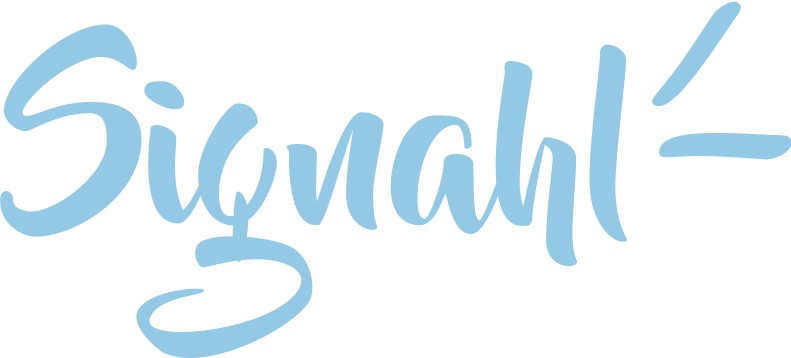 Motivationsmatrisen - Psykologiska behovPsykologiska behovHur gör jag när jag på ett bra sätt ökar min…Hur gör jag när jag minskar min …Hur gör jag när jag på ett dåligt sätt tillfredsställer min …Känsla av sammanhangKänsla av kompetensKänsla av självbestämmande, autonomi